Р Е П У Б Л И К А    Б Ъ Л ГА Р И Я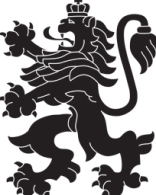 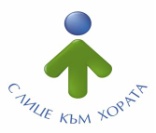 МИНИСТЕРСТВО  НА  ЗДРАВЕОПАЗВАНЕТОРЕГИОНАЛНА  ЗДРАВНА  ИНСПЕКЦИЯ – ВРАЦАгр. Враца 3000      ул. „Черни Дрин” № 2	  тел/факс: 092/ 66 50 61     тел: 092/62 63 77    e-mail: rzi@rzi-vratsa.com   (3047) ИЗДАВАНЕ на становище ОТНОСНО СПАЗВАНЕТО НА ГРАНИЧНИТЕ СТОЙНОСТИ НА ПОКАЗАТЕЛИТЕ ЗА ШУМ“I.Наименование на административната услугаИздаване на становище относно спазване на граничните стойности на показатели за шумII.Правно основание:1. Закон за защита от шума в околната среда;2. Закон за здравето; 3. Закон за устройство на територията; 4. Наредба № 6 от 26 юни 2006 г. за показателите за шум в околната среда, отчитащи степента на дискомфорт през различните части на денонощието, граничните стойности на показателите за шум в околната среда, методите за оценка на стойностите на показателите за шум и на вредните ефекти от шума върху здравето на населението, във връзка с чл. 34, ал. 2 от Закона за здравето;5. Тарифа за таксите, които се събират от органите на държавния здравен контрол и националните центрове по проблемите на общественото здраве по закона за здравето за издаване на експертно становище.III. ХарактеристикаЦел – Целта на настоящата процедура е да се укажат реда и условията за издаване на становище от Директора на РЗИ по реда на чл. 16б от Закона за защита от шума в околната среда.         Предмет –становище за съответствие е част от процедурата по чл. 16б от Закон за защита от шума в околната среда при подаване на заявление пред общинската или районната администрация за работно време при откриване на обекти за производство, съхраняване и търговия и обектите в областта на услугите, разкрити и разположени в зони и територии, предназначени за жилищно строителство, рекреационни зони и територии и зони със смесено предназначение, както и в жилищни сгради с повече от едно жилище и сгради със смесено предназначение, както и за промяна на работното им време.IV.Процедура по извършване на административната услуга    Компетентен орган – Директор на Регионална здравна инспекция - Враца    Заявител – физически лица; юридически лица; еднолични търговци.    Необходими документиЗаявление, което може да бъде изпратено и по електронен път, подписано сусъвършенстван електронен подпис, основан на квалифицирано удостоверение за електронни подписи, или квалифициран електронен подпис съгласно изискванията на Регламент (ЕС) № 910/2014 на Европейския парламент и на Съвета от 23 юли 2014 г. относно електронната идентификация и удостоверителните услуги при електронни трансакции на вътрешния пазар и за отмяна на Директива 1999/93/ЕО (ОВ, L 257/73 от 28 август 2014 г.) и на Закона за електронния документ и електронните удостоверителни услуги и Закона за електронното управление;декларация, че са изпълнени изискванията на Закона за устройство на територията при промяна на предназначението на помещението;копие на документ, удостоверяващ въвеждането на строежа в експлоатациясъгласно Закона за устройство на територията;копие на документ, удостоверяващ правото за ползване на обекта;протокол от извършено измерване на еквивалентното ниво на проникващ шум,излъчван от обекта през различните части на денонощието, попадащи в обхвата на рамките на заявеното работно време, в съседни жилищни помещения, които са в непосредствена близост до обекта или граничат с него, проведено от независими лаборатории, които са акредитирани от Изпълнителна агенция „Българска служба по акредитация" или от друг национален орган по акредитация, който е страна по Многостранното споразумение за взаимно признаване на Европейската организация за акредитация за съответната област, или отговарят на изискванията за признаване съгласно чл. 5а, ал. 2 от Закона за националната акредитация на органи за оценяване на съответствието и в чийто обхват на акредитация попада показателят шум. документ за платена държавна такса.     Вътрешен ход на процедуратаЗаявлението се адресира до Директора на РЗИ – Враца. То може да се подава писмено или устно, като заявителят избира формата и начина на заявяване.Съобразно наличните технически възможности на заявителя, писменото заявление и приложенията към него могат да се подадат по електронен път, лицензиран пощенски оператор, факс или лично в Центъра за административно обслужване на РЗИ - Враца.Исканията, внесени устно, се отразяват в протокол, който се подписва от заявителя и от длъжностното лице, което го е съставило. РЗИ - Враца приема устни искания в рамките на времето за работа с посетители, а писмени искания - в рамките на работното си време. Исканията, подадени по пощата, по електронна поща, факс или по друг технически възможен начин преди изтичане на даден срок, макар и извън работното време на органа, се смятат подадени в срок. В последния случай, сроковете за вземане на решение от РЗИ – Враца започват да се броят от следващия работен ден. Устното искане, което е отразено в протокол, задължително трябва да бъде окомплектовано с документите, необходими за предоставяне на административната услуга.Заявления и документи могат да се подават и по електронен път на адрес: rzi@rzi-vratsa.com. В случай на подаване на документите по електронен път, оригиналите им се предоставят най-късно при извършването на описаната по-долу проверка. След приемане на документите, главен специалист от Центъра за административно обслужване,  прави регистрация в деловодната система Eventis R7 и ги представя на Директор РЗИ за резолюция, който насочва преписката за разглеждане до началник отдел „Държавен здравен контрол”. РЗИ – Враца следва да издаде становището относно спазването на граничните стойности на показателите за проникващ шум в срок до 10 дни от подаване на заявлението. На този етап се извършва документална проверка за съответствие на измерените стойности, посочени в протокола, с граничните стойности на еквивалентното ниво на проникващ шум, съгласно изискванията на Наредба № 6 от 26 юни 2006 г. за показателите за шум в околната среда, отчитащи степента на дискомфорт през различните части на денонощието, граничните стойности на показателите за шум в околната среда, методите за оценка на стойностите на показателите за шум и на вредните ефекти от шума върху здравето на населението. При констатирани несъответствия с изискванията на действащото законодателство и/или непълнота на представените документи, РЗИ – Враца следва да издаде предписание и да определи срок за привеждане в съответствие с изискванията на Наредба № 6 от 26 юни 2006 г. за показателите за шум в околната среда, отчитащи степента на дискомфорт през различните части на денонощието, граничните стойности на показателите за шум в околната среда, методите за оценка на стойностите на показателите за шум и на вредните ефекти от шума върху здравето на населението и/или за отстраняване на непълнотите в документите, който е не по-дълъг от 14 дни. В този случай срокът за издаване на становището спира да тече.В срок до 10 дни от изтичането на срока за привеждане в съответствие, РЗИ – Враца извършва замерване на еквивалентното ниво на проникващ шум, излъчван от обекта в рамките на заявеното работно време и съставя протокол. Такова замерване се извършва, когато са констатирани несъответствия с изискванията на Наредба № 6 от 26 юни 2006 г. за показателите за шум в околната среда, отчитащи степента на дискомфорт през различните части на денонощието, граничните стойности на показателите за шум в околната среда, методите за оценка на стойностите на показателите за шум и на вредните ефекти от шума върху здравето на населението (Наредбата).РЗИ – Враца следва да издаде становището относно спазването на граничните стойности на показателите за шум при изпълнено предписание в срок до 5 дни от извършване на измерването, съответно от отстраняване на непълнотите в документите.В случай, че се констатира неизпълнение на предписанието директорът на РЗИ – Враца следва да направи мотивиран отказ за издаване на становището и в срок до 7 дни писмено да уведоми заявителя. В този случай процедурата по издаване на становището се прекратява, за което писмено се уведомяват и съответните държавни и общински органи.Срок за предоставяне: В 10-дневен срок от подаване на заявлението или 5 дни от отстраняване на констатирани несъответствия.Срок на действие на становището - до закриване на обекта или промяна в работното му време. При промяна на обстоятелствата, при които е издадено становището се издава ново становище по реда по същия ред.Такси: За предоставяне на услугата се заплаща:1. Такса в размер на 40 лв., съгласно приложение № 4 към чл. 29г от Тарифа за таксите, които се събират от органите на държавния здравен контрол по Закона за здравето;2. В случай на контролно измерване на РЗИ при издаване на становището – по 7 лв. за всяка точка на измерване, съгласно приложение № 4, (код 01.04.01и код 01.04.02) към чл. 29г от Тарифа за таксите, които се събират от органите на държавния здравен контрол по Закона за здравето Таксата може да бъде платена по следните начини:- на гише в административно звено за обслужване в брой;-на гише в административно звено за обслужване на ПОС терминал;- по банков път: Банкова сметка на РЗИ-ВрацаIBAN BG05 UBBS 8002 3110 7403 10 BIC UBBS BGSFПри банка ОББЕИК………………………V.Резултати от процедуратаИздаване на становище относно спазването на граничните стойности на показателите за шум.	Постигане на целта – спазване на установените с нормативен акт здравни изисквания за осигуряване на здравословна жизнена среда и опазване здравето на гражданите от вредното въздействие на шума.VI. Образци и формуляриОбразец на заявлениеVII. НАЧИНИ НА ПОЛУЧАВАНЕ НА РЕЗУЛТАТА ОТ УСЛУГАТА Становището относно спазване на граничните стойности на показателите за шум се получава от заявителя по начин указан в подаденото от него заявление, а именно:на място - лично (респективно чрез упълномощен представител) срещу подпис, вЗвеното за административно обслужване на РЗИ;            -  чрез лицензиран пощенски оператор на посочен точен адрес като заявителя декларира, че пощенските разходи са за негова сметка. Цената за пощенската услуга се заплаща от заявителя при доставяне на пратката. При заявено получаване чрез лицензиран пощенски оператор изходящият документ се изпраща като: а) вътрешна препоръчана пощенска пратка; б) вътрешна куриерска пратка;в)международна препоръчана пощенска пратка;             -   по електронен път съгласно Закона за електронния документ и електронните удостоверителни услуги, Наредба за общите изисквания към информационните системи, регистрите и електронните административни услуги.VIII. РЕД, ВКЛЮЧИТЕЛНО СРОКОВЕ ЗА ОБЖАЛВАНЕ НА ДЕЙСТВИЯТА НА ОРГАНА ПО ПРЕДОСТАВЯНЕТО НА УСЛУГАТА:	По реда на Административно - процесуалния кодекс в 14 дневен срок.Звено за административно обслужване Административни звена, обслужващи издаването на акта Дирекция „Административно- правно, финансово и стопанско обслужване”:адрес: гр.Враца, ул. „Черни Дрин“ 2ел. адрес: rzi@rzi-vratsa.comтелефон: 092/62 63 77приемно време: от 8.30 ч. до 17.00 ч. всеки работен денДирекция „Обществено здраве”,Лице за контакт: Директор на дирекцияТелефон: 0878917208Началник отдел ДЗКТелефон: 0879144793Дирекция „Лабораторни изследвания“ Лице за контакт: Директор дирекциятелефон: 0879144749